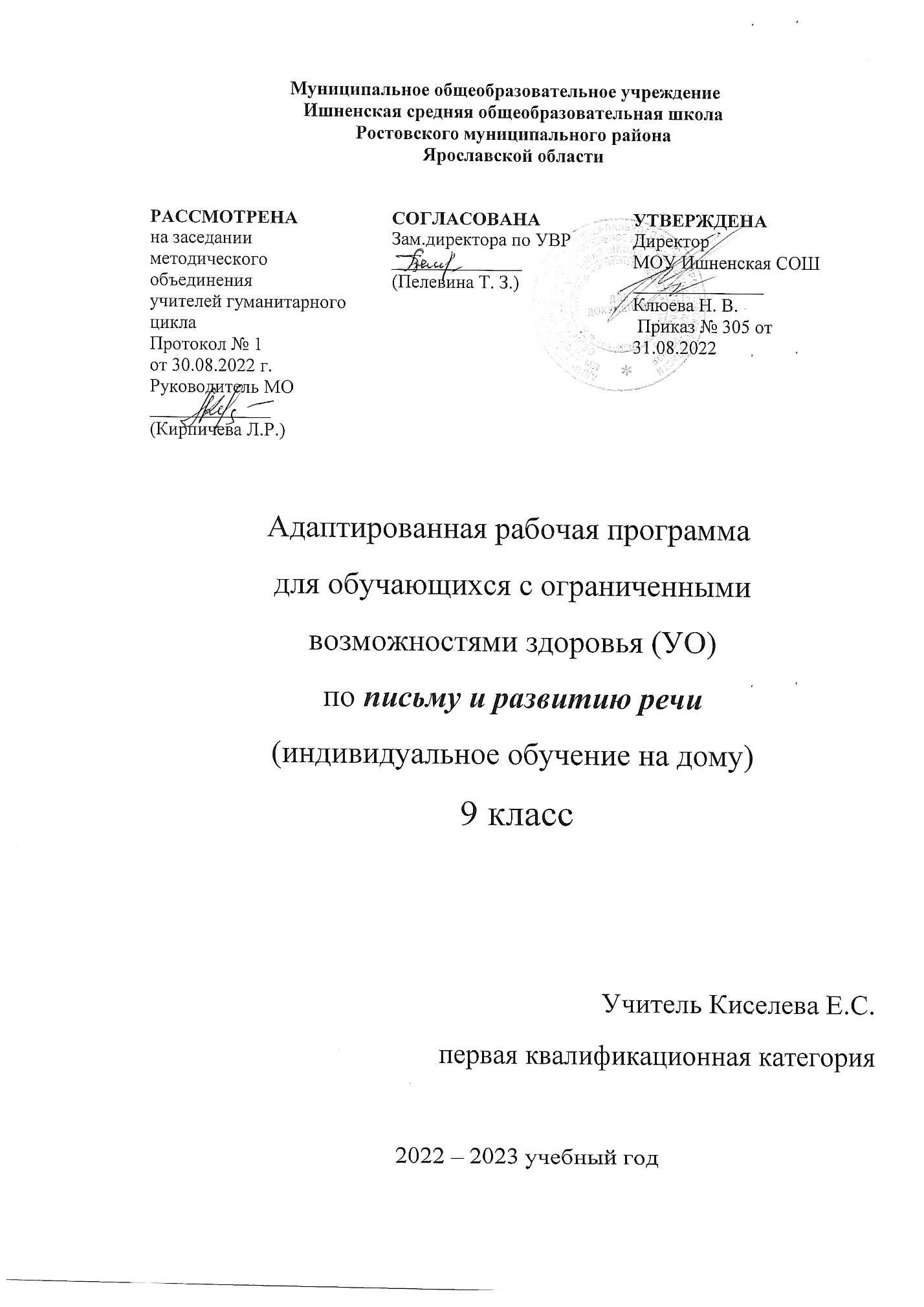 Пояснительная запискаАдаптированная рабочая программа предмета «Письмо и развитие речи» обязательной предметной области «Русский язык и литература» для основного общего образования разработана на основе нормативных документов:Федеральный закон "Об образовании в Российской Федерации" от 29.12.2012 N 273-ФЗ (ред. от 02.07.2021);Федеральный государственный образовательный стандарт обучающихся с умственной отсталостью (ФГОС О у/о), утвержденный приказом Министерства образования и науки Российской Федерации от 19 декабря 2014 г. №1599; ФГОС ООО (утвержден приказом Министерства образования и науки Российской Федерации от 17.12.2010 № 1897, изм. от: 29 декабря 2014 г., 31 декабря 2015 г., 11 дек 2020г);АООП ООО МОУ Ишненская СОШ (утв. приказом директора № 113 от 30.08.17 г.) Учебный план МОУ Ишненская СОШ (утв. приказом директора № 307 от 31.08.2022 г);Календарный учебный график МОУ Ишненская СОШ (утв. приказом директора № 308 от 31.08.2022);Положение о рабочей программе по ФГОС ООО (утв. приказом директора №243о/д от 27.08.2021 г);     Методическое письмо ГОАУ ИРО о преподавании учебных предметов в образовательных организациях Ярославской области в 2022/2023 уч. г.Рабочая программа В.В. Воронковой (Программы специальных (коррекционных) образовательных учреждений VIII вида. 5-9 классы. В 2-х сборниках. Сборник 1. М., «Владос», 2011)            Данная рабочая программа разработана с учётом психофизических особенностей ученика, учитывает особенности его познавательной деятельности, уровень речевого развития и адаптирована применительно к его способностям и возможностям. Программа направлены на всестороннее развитие личности учащегося, способствует его умственному развитию.Форма обучения - надомная. Программа ориентирована на использование в учебном процессе следующего учебника:- Галунчикова Н.Г., Якубовская Э.В.  Русский язык 9 кл. - М.: Просвещение, 2006 Место предмета в учебном плане - 2 часа в неделю, 68 час в год.   Цели предмета: - развитие речи, мышления, воображения школьника, способности выбирать средства языка в соответствии с условиями общения, развитии интуиции и «чувства языка».- усвоение основ знаний из области фонетики и графики, грамматики (морфологии и синтаксиса), лексики (словарный состав языка), морфемики (состав слова: корень, приставка, суффикс, окончание)- овладение умениями  участвовать в диалоге, составлять несложные монологические высказывания.В школе для детей  с нарушением интеллекта в старших классах осуществляются задачи, решаемые в младших классах, но на более сложном речевом и понятийном уровне.Задачи предмета:- овладение речевой деятельностью в разных её видах (чтение, письмо, говорение, слушание);- формирование  орфографических и пунктуационных навыков, речевых умений, обеспечивающих восприятие, воспроизведение и создание высказываний в устной и письменной форме;- обогащение словарного запаса, умение пользоваться словарями разных типов;-эстетическое, эмоциональное, нравственное развитие школьника.Планируемые результаты освоения учебного курса   Учащиеся  овладеют определениями основных изучаемых в 9 классе языковых единиц, речеведческих понятий, орфографических и пунктуационных правил, обосновывать свои ответы, приводя примеры.Научатся умению:	речевая деятельность: адекватно понимать содержание  художественного текста, воспринимаемого на слух;выделять основную и дополнительную информацию текста;составлять план текста,  пересказ (устный и письменный).	чтение:дифференцировать известную и неизвестную информацию прочитанного текста; выделять информацию иллюстрирующую и аргументирующую;находить в тексте ключевые слова и объяснять их лексическое значение;составлять тезисный план исходного текста;	говорение:создавать собственные высказывания, соответствующие требованиям точности, логичности, выразительности речи; строить небольшое по объему устное высказывание на основе данного плана.Содержание курсаПовторениеПростое предложение. Простое предложение с однородными членами. Обращение. Сложное предложение с союзами и, а, но, со словами который, когда, где, что, чтобы, потому что.Звуки и буквыЗвуки гласные и согласные. Согласные твердые и мягкие, звонкие и глухие. Гласные ударные и безударные. Обозначение мягкости согласных буквой ь. Обозначение звонких и глухих согласных на письме. Буквы е, е, ю, я в начале слова. Разделительные ь и ъ знаки. Количество звуков и букв в слове.СловоСостав слова. Разбор слов по составу. Единообразное написание ударных и безударных гласных, звонких и глухих согласных в корнях слов. Единообразное написание ряда приставок на согласную вне зависимости от произношения.Правописание приставок, меняющих конечную согласную, в зависимости от произношения: без-(бес-), воз-(вое-), из-(ис-), раз- (рас-).Сложные слова. Образование сложных слов с помощью соединительных гласных и без соединительных гласных. Сложносокращенные слова.Имя существительное. Роль существительного в речи. Основные грамматические категории имени существительного. Правописание падежных окончаний имен существительных. Несклоняемые имена существительные.Имя прилагательное. Роль прилагательного в речи. Согласование имени прилагательного с именем существительным. Правописание падежных окончаний имен прилагательных.Личные местоимения. Роль личных местоимений в речи. Правописание личных местоимений.Глагол. Роль глагола в речи. Неопределенная форма глагола. Спряжение глаголов.Повелительная форма глагола. Правописание глаголов повелительной формы единственного и множественного числа.Частица не с глаголами.Имя числительное. Понятие об имени числительном. Числительные количественные и порядковые.Правописание числительных от 5 до 20; 30; от 50 до 80 и от 500 до 900; 4; 200, 300,400; 40, 90,100.Наречие. Понятие о наречии. Наречия, обозначающие время, место, способ действия.Правописание наречий с о и а на конце.Части речи. Существительное, глагол, прилагательное, числительное, наречие, предлог. Употребление в речи.ПредложениеПростое предложение. Главные и второстепенные члены предложения, предложения распространенные и нераспространенные, с однородными членами, обращение.Сложное предложение. Предложения с союзами и, а, и без союзов, предложения со словами который, когда, где, что, чтобы, потому что.Составление простых и сложных предложений. Постановка знаков препинания в предложениях.Прямая речь (после слов автора). Кавычки при прямой речи и двоеточие перед ней; большая буква в прямой речи.Связная речьИзложение.Сочинение творческого характера с привлечением сведений из личных наблюдений, практической деятельности, прочитанных книг.Деловое письмо: стандартные деловые бумаги, связанные с поступлением на работу на конкретное предприятие; автобиография, доверенность, расписка.Повторение пройденного за год.Основные требования к знаниям и умениям учащихсяУчащиеся должны знать: части речи, использование их в речи; наиболее распространенные правила правописания слов. Учащиеся должны уметь: писать небольшие по объему изложение и сочинения творческого характера; оформлять все виды деловых бумаг; пользоваться школьным орфографическим словарем.Тематическое планирование                                            Календарно-тематическое планирование            Учебно-мнетодическое обеспечение курсаПрограммы специальных (коррекционных) образовательных учреждений VIII вида: 5-9 кл.:В 2 сб./ Под ред. В.В. Воронковой.- М.: Гуманит. изд. центр ВЛАДОС, 2014- сб.1.Учебники:1. Галунчикова Н. Г., Якубовская Э. В. Русский язык: Учебник для специальных(коррекционных) образовательных учреждений VIII вида. – М.: Просвещение.
№ п/пРазделы программыКол-во часовРеализация воспитательного потенциала урокаЦифровые образовательные ресурсыПовторение4Р/Р работа с деф.текстом: воспитываем качества личности: умение работать с карточкой , умение слушать и слышать собеседника; адекватно отвечать на вопросы, умение делать осознанный выбор.https://learningapps.org/index.php?category=84&subcategory=2988&s=2Звуки и буквы4Р/Р составление рассказа: воспитание  стремления к прекрасному: к радости, доброте, красоте, чуткости, развитие и коррекция познавательных способностей: воображения, памяти, мышления, внимания.Воспитывать стремление к осознанию языковых явлений, усвоению норм языка, пониманию значения орфографической грамотности; осуществлять нравственное и эстетическое воспитание.https://learningapps.org/index.php?category=84&subcategory=2988&s=3Слово. Состав слова.8 Практикумы по культуре речи (употребление форм слов), аналитическая работа с текстами о русской природе, о родном крае.Р/Р написание изложений.https://learningapps.org/index.php?category=84&subcategory=38845&s= 4Части речи.Имя существительное.6Р/Р Воспитывать стремление к осознанию языковых явлений, усвоению норм языка, пониманию значения орфографической грамотности; осуществлять нравственное и эстетическое воспитание.https://learningapps.org/index.php?category=84&subcategory=38845&s= 5Имя прилагательное.6Решение учебно-практических задач.Р/Р работа с деформированным текстомhttps://learningapps.org/index.php?category=84&subcategory=2988&s=https://learningapps.org/index.php?category=84&subcategory=2988&s=6Личные  местоимения.7Р/Р Письмо.   https://learningapps.org/index.php?category=84&subcategory=2988&s=https://learningapps.org/index.php?category=84&subcategory=2988&s=7Глагол.7Р/Р Анкета   https://learningapps.org/index.php?category=84&subcategory=2988&s=https://learningapps.org/index.php?category=84&subcategory=2988&s=8Наречие.3Решение учебно-практических задач.LearningApps.org - создание мультимедийных интерактивных упражнений9Имя числительное.8Решение учебно-практических задач.Р.Р Доверенность, расписка, объявление.LearningApps.org - создание мультимедийных интерактивных упражнений10Части речи.3Решение учебно-практических задач.LearningApps.org - создание мультимедийных интерактивных упражнений11Предложение.11Аналитическая работа с текстами об искусстве, живописи, красоте природыLearningApps.org - создание мультимедийных интерактивных упражненийИтого68№ урока  Тема урокаКол-во часов Д.З.ДатаПовторение.Повторение.Повторение.Повторение.Повторение.Предложение. 1Упр. 2Однородные члены предложения.1Упр.4Обращение. Сложное предложение. Знаки препинания. 1Упр.6Обобщение по теме.1Упр.15Звуки и буквы.Звуки и буквы.Звуки и буквы.Звуки и буквы.Звуки и буквы.Звуки гласные-согласные. 1Упр.22Разделительный твердый и мягкий знаки.1Упр.28Правила правописания.Обобщение по теме «Звуки и буквы».1Упр.32.Входной К/Д и его анализ1Слово. Состав слова.Слово. Состав слова.Слово. Состав слова.Слово. Состав слова.Слово. Состав слова.Состав слова. Однокоренные слова.1Упр.36Правила правописания слов в корне.1Правописание приставок раз-(рас-), без-(бес-), из-(ис-), воз-(вос-).1Упр. 49Сложные слова. Образование сложных слов.1Упр.56Сложносокращенные слова.1Упр.62Обобщение по теме «Состав слова».1Упр. 69К/Д по теме «Состав слова» и анализ1Р/Р. Расписка  1Части речи.Имя существительное.Части речи.Имя существительное.Части речи.Имя существительное.Части речи.Имя существительное.Части речи.Имя существительное.Грамматические признаки имени существительного. 1Упр.77Склонение имен существительных.1Упр.81Правописание окончаний имен существительных. 1Упр.90Существительные с шипящей на конце.1Упр.95Обобщение по теме «Имя существительное». 1Упр.99Контрольная работа по теме «Имя существительное».1Имя прилагательное.Имя прилагательное.Имя прилагательное.Имя прилагательное.Имя прилагательное.Имя прилагательное как часть речи.1Упр.102Согласование имен прилагательных с существительными1Упр.107Правописание имен прилагательных на –ЬЯ, ЬЕ, ЫЕ, ИЙ.1Упр.109Обобщение по теме «Имя прилагательное»1Упр.121Контрольная работа по теме «Имя прилагательное».1  Р/Р Объяснительная 1Личные  местоимения.Личные  местоимения.Личные  местоимения.Личные  местоимения.Личные  местоимения.Личное местоимение как часть речи. Лицо и число местоимений. 1Упр.131Склонение личных местоимений.1Упр.136Правописание местоимений с предлогами. 1Упр.139, 141Правописание личных местоимений 3-го лица.1Упр. 143Обобщение по теме «Личные местоимения». 1Упр.146К/Д и его анализ по теме «Личные местоимения».1Р/Р. Письмо.   1  упр.148Глагол.Глагол.Глагол.Глагол.Глагол.Глагол как часть речи. Грамматические признаки глаголов. Неопределенная форма глагола. 1Упр.159Правописание глаголов с частицей НЕ. Изменение глаголов по лицам и числам.1Упр.166Спряжение глаголов. Правописание окончаний глаголов 2 спряжения. Правописание окончаний глаголов 1 спряжения.1Упр.178, 180Повелительная форма глагола. Правописание Ь в глаголах.1Упр.204Обобщение по теме «Глагол». 1К/Д и его анализ по теме «Глагол».1 Р/Р Анкета     1упр.212Наречие.Наречие.Наречие.Наречие.Наречие.Наречие как часть речи. Наречия, обозначающие время, место, способ действия.1Упр.223, 226Правописание наречий с А и О на конце.1Упр.229, 232Обобщение по теме «Наречие». Проверочная работа  по теме «Наречие».1Имя числительное.Имя числительное.Имя числительное.Имя числительное.Имя числительное.Имя числительное как часть речи. Числительные количественные и порядковые.1Упр.246Правописание числительных от 5 до 20 и 30. 1Упр.250Правописание числительных от 50 до 80.1Упр.253Правописание числительных от 500 до 900. 1Упр.256Правописание числительных 90, 200, 300, 400.1карточкаОбобщение по теме «Имя числительное». 1Упр.258Р.Р Доверенность, расписка, объявление.1К/Д и его анализ по теме «Имя числительное».1Части речи.Части речи.Части речи.Части речи.Части речи.Части речи. Отличительные признаки.1Упр.262, 263Дифференциация прилагательного и числительного. Дифференциация прилагательного и наречия. Дифференциация существительного и местоимения.1Упр.265, 267Обобщение по теме «Части речи». 1К/Д по теме «Части речи» и его анализ1Предложение.Предложение.Предложение.Предложение.Предложение.Простое предложение. Члены предложения.1Упр.275, 277Однородные члены предложения.1Упр.282Обращение. Знаки препинания при обращении.1Упр.295Сложное предложение. Знаки препинания1Упр.306Сложное предложение с союзами.1Упр.313, 315Сложное предложение с союзными словами.1Упр.319Прямая речь.1Упр.332Обобщение по теме «Предложение».1Упр.343К/Д и его анализ по теме «Предложение».1Повторение пройденного за год.1Упр.350Годовая контрольная работа.1